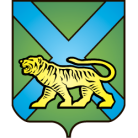 ТЕРРИТОРИАЛЬНАЯ ИЗБИРАТЕЛЬНАЯ КОМИССИЯ
ГОРОДА УССУРИЙСКАРЕШЕНИЕг. Уссурийск
Об освобождении от должности исложении полномочий председателяи члена участковой избирательной комиссиис правом решающего голосаизбирательных участков №№ 2829, 2851Рассмотрев поступившие в письменной форме заявления председателя участковой избирательной комиссии избирательного участка № 2829 Тягло Сергея Павловича,  председателя участковой избирательной комиссии избирательного участка № 2851 Салминой Яны Александровны, в соответствии с пунктом «а» части 6 статьи 29 Федерального закона «Об основных гарантиях избирательных прав и права на участие в референдуме граждан Российской Федерации», пунктом «1» части 6 статьи 32 Избирательного кодекса Приморского края территориальная избирательная комиссия города УссурийскаРЕШИЛА:1. Освободить председателя участковой избирательной комиссии избирательного участка № 2829 от обязанностей председателя комиссии и члена участковой избирательной комиссии с правом решающего голоса участковой избирательной комиссии избирательного участка № 2829 Тягло Сергея Павловича   до истечения срока полномочий.2.Освободить председателя участковой избирательной комиссии избирательного участка № 2851 от обязанностей председателя и члена участковой избирательной комиссии с правом решающего голоса участковой избирательной комиссии избирательного участка № 2851 Салмину Яну Александровну до истечения срока полномочий.3. Направить настоящее решение в участковые избирательные комиссии избирательных участков № 2829, 2851 для сведения.4. Разместить настоящее решение на официальном сайте администрации Уссурийского городского округа в разделе «Территориальная избирательная комиссия города Уссурийска» в информационно-телекоммуникационной сети «Интернет».Председатель комиссии					            О.М. МихайловаСекретарь комиссии						                  С.В. Хамайко22 августа 2016 года                     № 139/27